..GOBIERNO de   1      COMISIÓN PRESIDENCIAL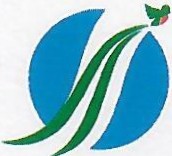 CUATEMALA	DE GOBIERNO ABIERTODA .  ALUANDAO   GIAMMATTEI	y ELECTRÓNICO	B I  C  E N  T E N A  R  I  OGUATEMALAGuatemala, 04 de mayo del 2021. OFICIO No. -UP/EEMG-050-2021LicenciadoJosé Hugo Valle AlegríaDirección Técnica del Presupuesto Ministerio de Finanzas PúblicasSu Despacho2o'JI\- 32318  .DIRECCIÓN 1ÉCNICA OEL PRESllPllE SroREG..18100Respetable Señor Director: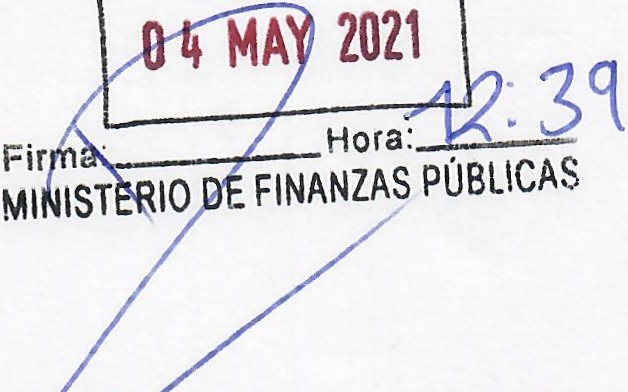 Reciba un cordial saludo en nombre de la Comisi, R sidencial de Gobierno Abierto y Electrónico y el mío propio.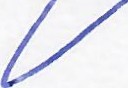 Respetuosamente me dirijo a usted, con el propósito de dar cumplimiento a lo establecido en el Artículo 7 del Acuerdo Gubernativo Número 253-2020 , de manera que se traslada el informe emitido por el Sistema de Gestión -SIGES-, correspondiente a la ejecución del mes de abril del año 2021, de Producto y Sub producto a cargo de la Comisión Presidencial de Gobierno Abierto y Electrónico, para su  conocimiento y efectos pertinentes.Sin otro particular y agradeciendo su atención a la presente. Atentamente,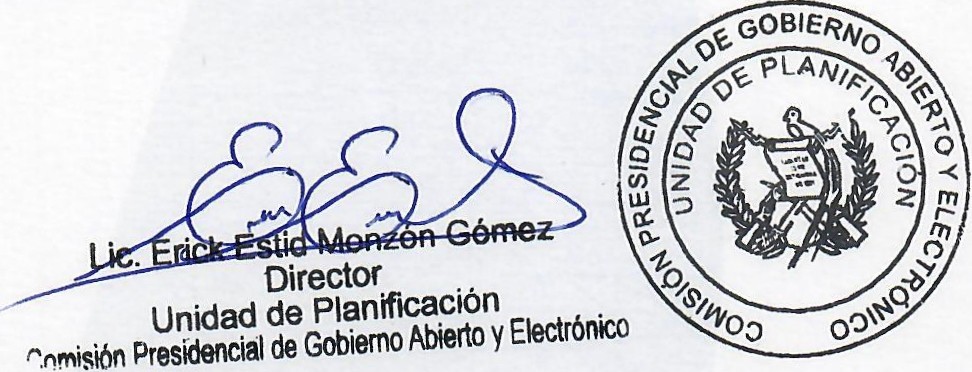 e.e.Archivo001> 0COMISION GAE OFICIAL4 calle 6-17 zona 12220 5383www.transparencia.gob.gt18-0-0-1-0	000-001	Organismo Ejecutivo con informes de logros en materia de transparencia, lucha contra I	1.00	Documento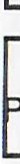 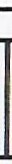 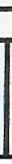 18-0-0-1-0	000-001-0001	Organismo ejecutivo con informes de logros en materia de transparencia, lucha contra la	1.00	DocumentoDispongase la emisión y el registro de esta operación:APROBADO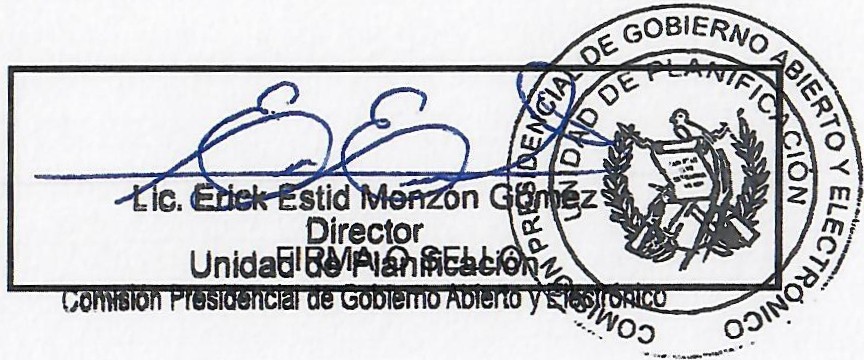 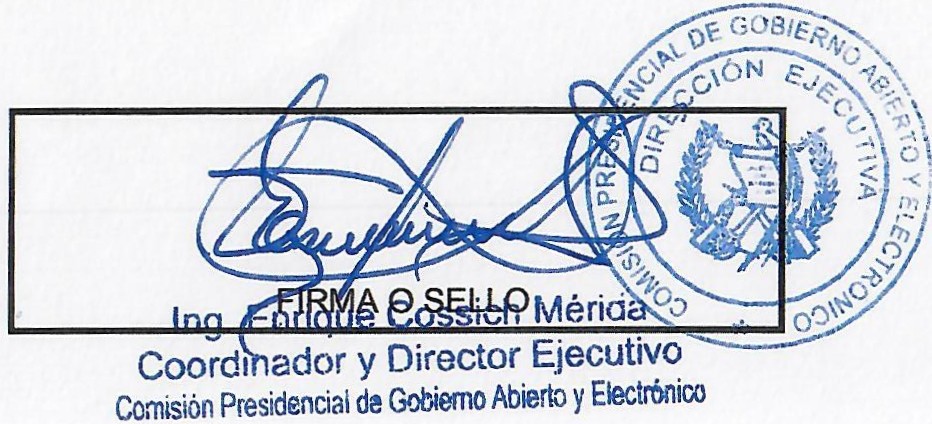 SISTEMA DE GESTION SIGESComprobante de Ejecución de Metas de Productos y SubproductosPAGINA	: 1		DE 1 FECHA	:  4/05/2021 HORA	:	7:13.02REPORTE:   R00817586.rptClase de registroEJEOriginal No.1o 1Clase modificación1 NOR1 X1 1	RTO	11Comprobante No.14 1